US Patent No: 6,051,594 Methods and formulations for modulating the human sexual response Bovenkant formulier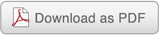 Onderkant formulierStatsApr 18, 2000 
Issued date Jul 28, 1999 
filing date 09/362,825 
serial no In Force 
status Bovenkant formulierOnderkant formulierImportanceOverall AbstractThe invention is directed to improved methods for modulating the human sexual response by orally administering a formulation of the vasodilator phentolamine to the blood circulation and thereby modulating the sexual response on demand. Abstract Image is not AvailableFirst Claim1. A method of treating male impotence comprising orally ingesting a composition comprising a pharmaceutically acceptable carrier including a disintegrant and an amount of a phentolamine vasodilator or a pharmaceutically acceptable salt thereof, in a solvated form, including hemi-hydrate, or in an unsolvated form, effective to treat said male impotence within one hour prior to attempting sexual intercourse.all claims.. Related PublicationsPCTEPPatent Owner(s)International Classification(s)A61K:PREPARATIONS FOR MEDICAL, DENTAL, OR TOILET PURPOS.... View A61K83225 Total Patents1980198119821983198419851986198719881989199019911992199319941995199619971998199920002001200220032004200520062007200820092010201120122013Filing Years [Filing Year of this patent / Other Filing Years]05000100001500020000# of Matters Filed for A61KInventor(s)Cited Art Landscape198384858687888990919293941995Patent Citation Ranking7 Citation CountA61K Class12.0 % this patent is cited more than13 AgeNumber of patents cited in various citation count ranges842417611114322011046329171032401 - 1011 - 2021 - 3031 - 4041 - 5051 - 6061 - 7071 - 8081 - 9091 - 100100 +Citation count range050010001500200025003000350040004500Number of patents cited in rangeForward Cite Landscape2001020304050607080910112012ResourcesView this patent on Google Patents Other patents by this owner2003/0004,170: Combination therapy for modulating the human sexual response 2004/0097,597: Methods and compositions with trans-clomiphene 2004/0102,475: Methods for treatment of erectile dysfunction Bovenkant formulierOnderkant formulierLoginLog in to download PDF for this patent.Login   |  Not registered? Click here to sign up Advertisement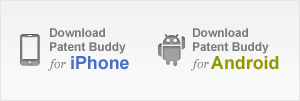 AdvertisementEmail Yourself the App Links Advertisement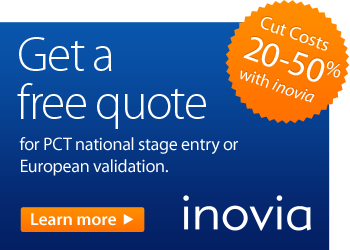 Advertisement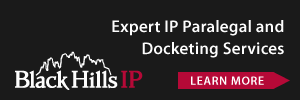 - See more at: http://www.patentbuddy.com/Patent/6051594#sthash.nCgr1Fv2.dpufUS Family Size International Coverage Patent Longevity Forward Citations Countrykindpublication No.Filing DateTitleUSA1US5731339Apr 28, 1995METHODS AND FORMULATIONS FOR MODULATING THE HUMAN SEXUAL RESPONSEUSA1US5981563Oct 29, 1997METHODS AND FORMULATIONS FOR MODULATING THE HUMAN SEXUAL RESPONSEUSA1US6100286Mar 10, 1998METHODS AND FORMULATIONS FOR MODULATING THE HUMAN SEXUAL RESPONSEUSA1US6124337Jul 28, 1999METHODS AND FORMULATIONS FOR MODULATING THE HUMAN SEXUAL RESPONSEUSA1US6166061Jul 28, 1999METHODS AND FORMULATIONS FOR MODULATING THE HUMAN SEXUAL RESPONSEWOA1WO1996033705Apr 26, 1996METHODS AND FORMULATIONS FOR MODULATING THE HUMAN SEXUAL RESPONSEARA1AR001739Apr 26, 1996USO DE UN VASODILATADOR PARA LA PRODUCCIÓN DE UNA FORMULACIÓN PARA MODULAR LA REPUESTA SEXUAL HUMANAY DICHA FORMULACIÓNATTAT185695Apr 26, 1996VERFAHREN UND FORMULIERUNGEN ZUR MODULATION DER SEXUALREAKTION BEIM MENSCHENAUAAU5576896Apr 26, 1996METHODS AND FORMULATIONS FOR MODULATING THE HUMAN SEXUAL RES PONSEAUB2AU710111Apr 26, 1996METHODS AND FORMULATIONS FOR MODULATING THE HUMAN SEXUAL RESPONSEBGABG102010Oct 31, 1997METHODS AND COMPOSITIONS FOR MODULATION OF THE HUMAN SEXUAL RESPONSEBGB1BG63071Oct 31, 1997MEDICAMENTOUS FORM FOR HUMAN SEXUAL RESPONSE MODULATIONBRABR9604983Apr 26, 1996USO DE UM VASODILATADORCAA1CA2219502Apr 26, 1996METHODS AND FORMULATIONS FOR MODULATING THE HUMAN SEXUAL RESPONSECACCA2219502Apr 26, 1996METHODS AND FORMULATIONS FOR MODULATING THE HUMAN SEXUAL RESPONSECNACN101816638Apr 26, 1996METHODS AND FORMULATIONS FOR MODULATING THE HUMAN SEXUAL RESPONSECZA3CZ9703393Apr 26, 1996PHARMACEUTICAL PREPARATION FOR MODULATING HUMAN SEXUAL RESPONSECZB6CZ294350Apr 26, 1996MEDICAMENT FOR MODULATING FLOW OF BLOOD TO GENITALS AND FOR TREATING IMPOTENCEDED1DE69604762Apr 26, 1996VERFAHREN UND FORMULIERUNGEN ZUR MODULATION DER SEXUALREAKTION BEIM MENSCHENDET2DE69604762Apr 26, 1996VERFAHREN UND FORMULIERUNGEN ZUR MODULATION DER SEXUALREAKTION BEIM MENSCHENDKT3DK767660Apr 26, 1996FREMGANGSMÅDER OG FORMULERINGER TIL MODULERING AF SEKSUALREAKTIONEN HOS MENNESKETDKT3DK0767660Apr 26, 1996FREMGANGSMÅDER OG FORMULERINGER TIL MODULERING AF SEKSUALREAKTIONEN HOS MENNESKETEEAEE9700276Apr 26, 1996MEETODID JA RAVIMVORMID INIMESE SEKSUAALREAKTSIOONI MODULEERIMISEKSEEB1EE03472Apr 26, 1996RAVIMVORMID INIMESE SEKSUAALREAKTSIOONI MODULEERIMISEKSEPA1EP0767660Apr 26, 1996METHODS AND FORMULATIONS FOR MODULATING THE HUMAN SEXUAL RESPONSEEPA2EP0962225Apr 26, 1996USE OF PHENTOLAMINE FOR THE MANUFACTURE OF A MEDICAMENT FOR THE TREATMENT OF ERECTILE DYSFUNCTIONEPA3EP0962225Apr 26, 1996USE OF PHENTOLAMINE FOR THE MANUFACTURE OF A MEDICAMENT FOR THE TREATMENT OF ERECTILE DYSFUNCTIONEPB1EP0767660Apr 26, 1996METHODS AND FORMULATIONS FOR MODULATING THE HUMAN SEXUAL RESPONSEEPB1EP0767660Apr 26, 1996METHODS AND FORMULATIONS FOR MODULATING THE HUMAN SEXUAL RESPONSEEST3ES2140847Apr 26, 1996PROCEDIMIENTOS Y FORMULACIONES PARA MODULAR LA RESPUESTA SEXUAL HUMANA.GRT3GR3032182Dec 17, 1999METHODS AND FORMULATIONS FOR MODULATING THE HUMAN SEXUAL RESPONSEHUA2HU9802825Apr 26, 1996METHODS AND FORMULATIONS FOR MODULATING THE HUMAN SEXUAL RESPONSEHUA3HU9802825Apr 26, 1996METHODS AND FORMULATIONS FOR MODULATING THE HUMAN SEXUAL RESPONSEHUB1HU222044Apr 26, 1996METHODS AND FORMULATIONS FOR MODULATING THE HUMAN SEXUAL RESPONSEILAIL117871Apr 11, 1996FORMULATIONS FOR MODULATING THE HUMAN SEXUAL RESPONSEILD0IL117871Apr 11, 1996METHODS AND FORMULATIONS FOR MODULATING THE HUMAN SEXUAL RESPONSEISAIS4598Oct 24, 1997ATHFERTHIR OG SAMSETNINGAR TIL ATH STJÓRNA KYNSVÖRUN MANNSINSJPAJPH11504902Apr 26, 1996NOT AVAILABLEJPAJP2002087957Jul 16, 2001METHOD AND PHARMACEUTICAL PREPARATION FOR REGULATING HUMAN SEXUAL RESPONSEJPB2JP3469901Apr 26, 1996NOT AVAILABLEJPB2JP4531301Jul 16, 2001NOT AVAILABLEKRB1KR100363056Oct 28, 1997NOT AVAILABLELTALT97168Oct 28, 1997FORMULATIONS FOR MODULATING THE HUMAN SEXUAL RESPONSELTBLT4404Oct 28, 1997FORMULATIONS FOR MODULATING THE HUMAN SEXUAL RESPONSELVALV12038Oct 27, 1997PANEMIENI UN LIDZEKLI CILVEKA SEKSUALAS REAKCIJAS MODULESANAILVBLV12038Oct 27, 1997PAN'ÉMIENI UN LÍDZEKL'I CILVÉKA SEKSUÁLÁS REAKCIJAS MODULÉSANAIMDAMD980007Apr 26, 1996METHODS AND COMPOSITIONS FOR HUMAN SEXUAL ACTIVITY MODULATIONMDB2MD1663Apr 26, 1996COMPOSITION AND METHODS FOR HUMAN SEXUAL ACTIVITY MODULATION AND IMPOTENCY TREATMENTNOANO974965Oct 27, 1997FREMGANGSMÅTER OG FORMULERINGER FOR MODULERING AV DEN HUMANE SEKSUALRESPONSNOB1NO314746Oct 27, 1997FORMULERINGER FOR MODULERING AV DEN HUMANE SEKSUALRESPONSNOD0NO974965Oct 27, 1997FREMGANGSMÅTER OG FORMULERINGER FOR MODULERING AV DEN HUMANE SEKSUALRESPONSNZANZ307020Apr 26, 1996NOT AVAILABLENZANZ335731May 12, 1999FORMULATIONS FOR MODULATING THE HUMAN SEXUAL RESPONSE COMPRISING A VASODILATORPLA1PL323087Apr 26, 1996METHODS OF AND FORMULATIONS FOR MODULATING HUMAN SEXUAL RESPONSEPLB1PL185528Apr 26, 1996METHODS OF AND FORMULATIONS FOR MODULATING HUMAN SEXUAL RESPONSEPTEPT767660Apr 26, 1996METODOS E FORMULACOES PARA A MODULACAO DA RESPOSTA SEXUAL HUMANAROB1RO116866Apr 26, 1996COMPOSITION FOR MODULATING THE SEXUAL RESPONSERUC2RU2177786Apr 26, 1996COMPOSITION TO MODULATE HUMAN SEXUAL RESPONSERUC2RU2239424Apr 26, 1996COMPOSITION FOR MODULATION OF SEXUAL REACTION OF MANSIASI9620058Apr 26, 1996METHODS AND FORMULATIONS FOR MODULATING THE HUMAN SEXUAL RESPONSESKA3SK145897Apr 26, 1996METHODS AND FORMULATIONS FOR MODULATING THE HUMAN SEXUAL RESPONSESKB6SK283847Apr 26, 1996METHODS AND FORMULATIONS FOR MODULATING THE HUMAN SEXUAL RESPONSETRT1TR9701260Apr 26, 1996INSANIN CINSEL TEPKISINI MODÜLASYONU IÇIN YÖNTEM VE FORMÜLASYONLAR.TRT2TR9901973Apr 26, 1996INSANIN CINSEL TEPKISINI MODÜLASYONU IÇIN YÖNTEM VE FORMÜLASYONLAR.UAC2UA70277Apr 26, 1996FORMULATION OF VASODILATOR AGENT FOR MODULATING SEFORMULATION OF VASODILATOR AGENT FOR MODULATING SEXUAL RESPONSE ON DEMAND (VARIANTS) XUAL RESPONSE ON DEMAND (VARIANTS)ZAAZA9603380Apr 29, 1996METHODS AND FORMULATIONS FOR MODULATING THE HUMAN SEXUAL RESPONSEPatent OwnerAddressTotal PatentsREPROS THERAPEUTICS INC.THE WOODLANDS, TX31MERCK SHARP & DOHME CORP.: 1053 (1.27%)BRISTOL-MYERS SQUIBB COMPANY: 1027 (1.23%)NATIONAL INSTITUTES OF HEALTH (NIH), U.S. DEPT. OF HEALTH AND HUMAN SERVICES (DHHS), U.S. GOVERNMENT: 995 (1.2%)NOVARTIS AG: 889 (1.07%)THE REGENTS OF THE UNIVERSITY OF CALIFORNIA: 874 (1.05%)L'OREAL: 703 (0.84%)Genentech, Inc.: 691 (0.83%)ALLERGAN, INC.: 671 (0.81%)The Procter & Gamble Company: 624 (0.75%)Other: (90.19%)Inventor NameAddress# of filed PatentsTotal CitationsLowrey, Fred Lincoln, NE 6 99 Patent Info(Count)# CitesYearREPROS THERAPEUTICS INC. (2) REPROS THERAPEUTICS INC. (2) REPROS THERAPEUTICS INC. (2) REPROS THERAPEUTICS INC. (2) 5,565,466 Methods for modulating the human sexual response 5,565,466 Methods for modulating the human sexual response 86 1994 5,731,339 Methods and formulations for modulating the human sexual response 5,731,339 Methods and formulations for modulating the human sexual response 77 1995 BODOR, NICHOLAS S. (1) BODOR, NICHOLAS S. (1) BODOR, NICHOLAS S. (1) BODOR, NICHOLAS S. (1) 4,863,911 Method for treating male sexual dysfunction 4,863,911 Method for treating male sexual dysfunction 23 1986 Centuries Laboratories, Inc. (1) Centuries Laboratories, Inc. (1) Centuries Laboratories, Inc. (1) Centuries Laboratories, Inc. (1) 5,059,603 Method and composition for treating impotence 5,059,603 Method and composition for treating impotence 67 1989 JANSSEN PHARMACEUTICA INC. (1) JANSSEN PHARMACEUTICA INC. (1) JANSSEN PHARMACEUTICA INC. (1) JANSSEN PHARMACEUTICA INC. (1) 5,079,018 Freeze dry composition and method for oral administration of drugs, biologicals, nutrients and foodstuffs 5,079,018 Freeze dry composition and method for oral administration of drugs, biologicals, nutrients and foodstuffs 49 1990 Oregon Freeze Dry, Inc. (1) Oregon Freeze Dry, Inc. (1) Oregon Freeze Dry, Inc. (1) Oregon Freeze Dry, Inc. (1) 5,298,261 Rapidly distintegrating tablet 5,298,261 Rapidly distintegrating tablet 35 1992 PFIZER INC. (1) PFIZER INC. (1) PFIZER INC. (1) PFIZER INC. (1) 5,270,323 Method of treating impotence 5,270,323 Method of treating impotence 59 1993 Pharmedic Co. (1) Pharmedic Co. (1) Pharmedic Co. (1) Pharmedic Co. (1) 5,256,652 Topical compositions and methods for treatment of male impotence 5,256,652 Topical compositions and methods for treatment of male impotence 63 1990 SENETEK PLC (1) SENETEK PLC (1) SENETEK PLC (1) SENETEK PLC (1) 5,236,904 Erection-inducing methods and compositions 5,236,904 Erection-inducing methods and compositions 37 1989 Syntex (U.S.A.) Inc. (1) Syntex (U.S.A.) Inc. (1) Syntex (U.S.A.) Inc. (1) Syntex (U.S.A.) Inc. (1) 4,530,920 Nonapeptide and decapeptide analogs of LHRH, useful as LHRH agonist 4,530,920 Nonapeptide and decapeptide analogs of LHRH, useful as LHRH agonist 33 1983 UNIVERSITY OF UTAH (1) UNIVERSITY OF UTAH (1) UNIVERSITY OF UTAH (1) UNIVERSITY OF UTAH (1) 4,885,173 Methods and compositions for noninvasive dose-to-effect administration of drugs with cardiovascular or renal vascular activities 4,885,173 Methods and compositions for noninvasive dose-to-effect administration of drugs with cardiovascular or renal vascular activities 39 1987 VSESOJUZNY NAUCHNO-ISSLEDOVATELSKY I ISPYTATELNY INSTITUT MEDITSINSKOI TEKHNIKI (1) VSESOJUZNY NAUCHNO-ISSLEDOVATELSKY I ISPYTATELNY INSTITUT MEDITSINSKOI TEKHNIKI (1) VSESOJUZNY NAUCHNO-ISSLEDOVATELSKY I ISPYTATELNY INSTITUT MEDITSINSKOI TEKHNIKI (1) VSESOJUZNY NAUCHNO-ISSLEDOVATELSKY I ISPYTATELNY INSTITUT MEDITSINSKOI TEKHNIKI (1) 5,065,744 Device for treatment of sexual impotence in human males 5,065,744 Device for treatment of sexual impotence in human males 16 1991 Other [Check patent profile for assignment information] (3) Other [Check patent profile for assignment information] (3) Other [Check patent profile for assignment information] (3) Other [Check patent profile for assignment information] (3) 4,801,587 Impotence ointment 4,801,587 Impotence ointment 122 1987 5,145,852 Vaso-active medicament to treat impotence 5,145,852 Vaso-active medicament to treat impotence 55 1990 5,399,581 Method and compositions for treatment of sexual impotence 5,399,581 Method and compositions for treatment of sexual impotence 31 1990 Patent Info(Count)# CitesYearMERCK SHARP & DOHME CORP. (3) MERCK SHARP & DOHME CORP. (3) MERCK SHARP & DOHME CORP. (3) MERCK SHARP & DOHME CORP. (3) 6,821,978 Xanthine phosphodiesterase V inhibitors 6,821,978 Xanthine phosphodiesterase V inhibitors 362001 6,969,719 Polycyclic guanine phosphodiesterase V inhibitors 6,969,719 Polycyclic guanine phosphodiesterase V inhibitors 32002 7,531,544 Xanthine phosphodiesterase V inhibitors 7,531,544 Xanthine phosphodiesterase V inhibitors 12007 SCHERING CORPORATION (2) SCHERING CORPORATION (2) SCHERING CORPORATION (2) SCHERING CORPORATION (2) 7,268,141 Xanthine phosphodiesterase V inhibitors 7,268,141 Xanthine phosphodiesterase V inhibitors 22004 6,894,040 Xanthine phosphodiesterase V inhibitors 6,894,040 Xanthine phosphodiesterase V inhibitors 02004 TEVA PHARMACEUTICAL INDUSTRIES LTD. (1) TEVA PHARMACEUTICAL INDUSTRIES LTD. (1) TEVA PHARMACEUTICAL INDUSTRIES LTD. (1) TEVA PHARMACEUTICAL INDUSTRIES LTD. (1) 8,414,920 Pharmaceutical composition containing irbesartan 8,414,920 Pharmaceutical composition containing irbesartan 02012 TEVA PHARMACEUTICALS USA, INC. (1) TEVA PHARMACEUTICALS USA, INC. (1) TEVA PHARMACEUTICALS USA, INC. (1) TEVA PHARMACEUTICALS USA, INC. (1) 8,226,977 Pharmaceutical composition containing irbesartan 8,226,977 Pharmaceutical composition containing irbesartan 02005 